ПРАВИТЕЛЬСТВО НИЖЕГОРОДСКОЙ ОБЛАСТИРАСПОРЯЖЕНИЕот 4 февраля 2022 г. N 75-рО СОЗДАНИИ СОВЕТА ПО ДЕЛАМ КАЗАЧЕСТВАПРИ ПРАВИТЕЛЬСТВЕ НИЖЕГОРОДСКОЙ ОБЛАСТИВ целях обеспечения общественного контроля за ходом реализации Стратегии государственной политики Российской Федерации в отношении российского казачества на 2021 - 2030 годы, утвержденной Указом Президента Российской Федерации от 9 августа 2020 г. N 505:1. Создать совет по делам казачества при Правительстве Нижегородской области.2. Утвердить прилагаемый состав совета по делам казачества при Правительстве Нижегородской области.3. Утвердить прилагаемое Положение о совете по делам казачества при Правительстве Нижегородской области.И.о. ГубернатораА.Н.ГНЕУШЕВУтвержденраспоряжением ПравительстваНижегородской областиот 4 февраля 2022 г. N 75-рСОСТАВСОВЕТА ПО ДЕЛАМ КАЗАЧЕСТВАПРИ ПРАВИТЕЛЬСТВЕ НИЖЕГОРОДСКОЙ ОБЛАСТИУтвержденораспоряжением ПравительстваНижегородской областиот 4 февраля 2022 г. N 75-рПОЛОЖЕНИЕО СОВЕТЕ ПО ДЕЛАМ КАЗАЧЕСТВАПРИ ПРАВИТЕЛЬСТВЕ НИЖЕГОРОДСКОЙ ОБЛАСТИ1. Общие положения1.1. Совет по делам казачества при Правительстве Нижегородской области (далее - Совет) является совещательным и координационным органом, образованным в целях обеспечения общественного контроля за ходом реализации Стратегии государственной политики Российской Федерации в отношении российского казачества на 2021 - 2030 годы, утвержденной Указом Президента Российской Федерации от 9 августа 2020 г. N 505 (далее - Стратегия).1.2. Совет в своей деятельности руководствуется Конституцией Российской Федерации, федеральными законами, иными нормативными правовыми актами Российской Федерации, законами Нижегородской области, указами и распоряжениями Губернатора Нижегородской области, постановлениями и распоряжениями Правительства Нижегородской области, а также настоящим Положением.1.3. Совет создается и прекращает свою деятельность в соответствии с распоряжением Правительства Нижегородской области.2. Основные задачи Совета2.1. Обеспечение общественного контроля за ходом реализации Стратегии в Нижегородской области.2.2. Разработка предложений по вопросам реализации государственной политики в отношении российского казачества в Нижегородской области.2.3. Обеспечение взаимодействия территориальных органов федеральных органов исполнительной власти, органов государственной власти Нижегородской области, иных государственных органов и органов местного самоуправления муниципальных образований Нижегородской области (далее - органы местного самоуправления) с казачьими обществами, внесенными в государственный реестр казачьих обществ в Российской Федерации (далее - казачьи общества), и общественными объединениями казачества.2.4. Проведение мониторинга и анализа деятельности казачьих обществ и общественных объединений казачества.3. Полномочия Совета3.1. Вносить на рассмотрение министерству внутренней региональной и муниципальной политики Нижегородской области в установленном порядке предложения по вопросам, относящимся к компетенции Совета.3.2. Приглашать на заседания Совета представителей территориальных органов федеральных органов исполнительной власти, органов государственной власти Нижегородской области, иных государственных органов, органов местного самоуправления, организаций и учреждений независимо от их организационно-правовой формы.3.3. Создавать рабочие группы для решения отдельных вопросов, входящих в компетенцию Совета.3.4. Осуществлять иную деятельность в интересах казачьих обществ и общественных объединений казачества, не противоречащую действующему законодательству.4. Структура и состав Совета4.1. Состав Совета формируется из представителей территориальных органов федеральных органов исполнительной власти, органов государственной власти Нижегородской области, руководителей казачьих обществ и общественных объединений казачества, представителей религиозных организаций.4.2. Председатель Совета:- осуществляет общее руководство работой Совета;- определяет повестку дня заседания Совета;- проводит заседания Совета;- распределяет обязанности между членами Совета;- утверждает протоколы заседаний Совета.4.3. В случае временного отсутствия председателя Совета его полномочия исполняет заместитель председателя Совета.4.4. Члены Совета:- вносят предложения по повестке дня заседания Совета;- участвуют в заседании Совета;- в случае необходимости направляют в письменном виде свое мнение по вопросам повестки заседания Совета.4.5. Секретарь Совета:- информирует членов Совета о предстоящих заседаниях;- осуществляет сбор материалов по вопросам, подлежащим рассмотрению на заседании Совета;- ведет и оформляет протоколы заседаний Совета;- осуществляет иные функции по поручению председателя Совета.5. Регламент работы Совета5.1. Заседания Совета проводятся по мере необходимости, но не реже одного раза в год.5.2. Заседания Совета проходят в очной форме путем непосредственного присутствия на заседании Совета или в заочной форме путем использования систем видео-конференц-связи.5.3. Заседание правомочно, если на нем присутствует более половины состава Совета.5.4. Решения принимаются путем открытого голосования простым большинством голосов присутствующих на заседании членов Совета. При равенстве голосов решающим является голос председательствующего на заседании.5.5. В случае невозможности своего участия в заседании по уважительной причине член Совета вправе изложить свое мнение по рассматриваемым вопросам в письменной форме.5.6. Решение Совета оформляется протоколом заседания Совета. Протоколы заседаний Совета подписываются председательствующим на заседании Совета и доводятся до сведения членов Совета в течение 3 рабочих дней со дня проведения заседания.5.7. Решения Совета носят рекомендательный характер.5.8. Организационно-техническое обеспечение деятельности Совета осуществляет министерство внутренней региональной и муниципальной политики Нижегородской области.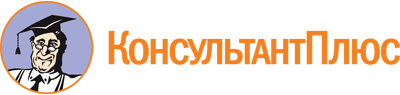 Распоряжение Правительства Нижегородской области от 04.02.2022 N 75-р
(ред. от 03.07.2023)
"О создании совета по делам казачества при Правительстве Нижегородской области"
(вместе с "Положением о совете по делам казачества при Правительстве Нижегородской области")Документ предоставлен КонсультантПлюс

www.consultant.ru

Дата сохранения: 03.11.2023
 Список изменяющих документов(в ред. распоряжения Правительства Нижегородской областиот 03.07.2023 N 731-р)Список изменяющих документов(в ред. распоряжения Правительства Нижегородской областиот 03.07.2023 N 731-р)ГнеушевАндрей Николаевичзаместитель Губернатора Нижегородской области, председатель советаКарасевПавел Константиновичминистр внутренней региональной и муниципальной политики Нижегородской области, заместитель председателя советаКабайлоДмитрий Сергеевичзаместитель министра, начальник управления общественной политики министерства внутренней региональной и муниципальной политики Нижегородской области, секретарь советаЧлены Совета:Члены Совета:БуяноваПолина Андреевнаминистр информационной политики и взаимодействия со средствами массовой информации Нижегородской областиГруздевИгорь Ивановичпредседатель (атаман) Нижегородского регионального отделения Общероссийской общественной организации по развитию казачества "Союз Казаков-Воинов России и Зарубежья" (по согласованию)ДундуковАлексей Викторовичатаман Западного окружного казачьего общества Волжского войскового казачьего общества (по согласованию)ЗайцевВалентин Михайловичатаман ХУТОРСКОГО КАЗАЧЬЕГО ОБЩЕСТВО ПОКРОВА БОЖИЕЙ МАТЕРИ "ХУТОР ПОКРОВСКИЙ" (по согласованию)ИвановАлексей Игоревичдиректор автономной некоммерческой организации "Казачий центр "Новый юрт" (по согласованию)КизиловаИрина Арсеньевна- и.о. министра образования и науки Нижегородской областиКривцовМихаил Алексеевич- начальник отдела лесной охраны и федерального государственного лесного контроля (надзора) министерства лесного хозяйства и охраны объектов животного мира Нижегородской областиЛамзинИлья Алексеевичподъесаул автономной некоммерческой организации "Культурно-спортивный центр "Казачий острог" (по согласованию)ЛупинаЕлена Амирановназаместитель министра культуры Нижегородской областиЛопуховДенис Ивановичатаман автономной некоммерческой организации казачий конно-спортивный клуб "Станица Вольная" (по согласованию)МакаровСергей Дмитриевичначальник отдела инвестиционной политики и земельных отношений министерства сельского хозяйства и продовольственных ресурсов Нижегородской областиАлександр Малафеевпротоиерей Нижегородской епархии (по согласованию)ОганинАндрей Львовичпомощник атамана автономной некоммерческой организации казачий конно-спортивный клуб "Станица Вольная" (по согласованию)ОленевМихаил Юрьевичзаместитель начальника Главного управления по государственной противопожарной службе ГУ МЧС России по Нижегородской области (по согласованию)ПариловаЕкатерина Юрьевназаместитель министра спорта Нижегородской областиПельченковМихаил Владимирович- заместитель министра культуры Нижегородской областиПиневичАлександр Станиславович- заместитель начальника полиции (по охране общественного порядка) ГУ МВД России по Нижегородской области (по согласованию)СаксоновСергей Александровичдиректор центра военно-патриотического и спортивного воспитания "Казачий разъезд" (по согласованию)ЧешуинАлександр Николаевичзаместитель министра лесного хозяйства и охраны объектов животного мира Нижегородской областиЧигрикОлег Александровичзаместитель начальника ГУ Минюста России по Нижегородской области (по согласованию)ШероновЮрий Николаевичзаместитель атамана Заволжского хуторского казачьего общества (по согласованию)ЯковлевСергей Владимировичминистр туризма и промыслов Нижегородской области